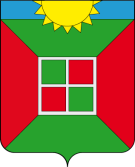                     Собрание представителей городского поселения Смышляевка                           муниципального района Волжский Самарской области                                                           Третьего созыва                                                              РЕШЕНИЕ    «22» ноября 2017 года                                                                                     №142/31      Об утверждении тарифов на представление платных услуг       сторонним организациям и физическим лицам осуществляемых       редакцией газеты «Мой поселок» на 2018 год.  В соответствии с Федеральным Законом «Об общих принципах организации местного самоуправления в Российской Федерации» от 06.10.2003г. №131-ФЗ, Положения «О порядке установления тарифов на услуги, предоставляемые муниципальными предприятиями и учреждениями городского поселения Смышляевка» и Уставом городского поселения Смышляевка, Собрание представителей городского поселения Смышляевка муниципального района Волжский Самарской области  РЕШИЛО:  -  1. Утвердить тарифы на представление платных услуг сторонним организациям и физическим лицам осуществляемых редакцией газеты «Мой поселок» на 2018 год. (Приложение).   2. Настоящее Решение вступает в силу с 01.01.2018 года.   3. Опубликовать настоящее Решение в газете «Мой поселок».  Глава городского поселения Смышляевка  муниципального района Волжский  Самарской области                                                                               В.М.Брызгалов  Председатель Собрания представителей  городского поселения Смышляевка  муниципального района Волжский  Самарской области                                                                                С.В.СолдатовПриложениек Решению Собрания представителейгородского поселения Смышляевкамуниципального района ВолжскийСамарской областиот 22 ноября 2017 года №142/31Тарифына оказание платных услуг муниципальным унитарным предприятием «Редакция газеты «Мой поселок» сторонним организациям и гражданамСкидка 10 % предоставляется постоянным рекламодателям (более 3 публикаций), а так же за большой объем разовой публикации рекламного объявления (более четверти газетной полосы).Скидки 10 % предоставляется рекламодателям за размещение рекламы социального характера (прием на работу и т.д.)-Некоммерческие объявления социальных категорий граждан публикуются бесплатно.Бесплатно публикуются коммерческие объявления рекламодателей, оказывающих спонсорскую помощь и участвующих в социальных проектах администрации городского поселения Смышляевка.Главный редактор МУП «Редакция газеты «Мой поселок»городского поселения Смышляевка муниципального района Волжский Самарской области______________________________ В.В. Хомутов№ п/пВид, оказываемой услугиСтоимость (руб.)1Размещение рекламной информации на первой полосе за 1 кв. см (не менее 6 кв.см (размер минимального модуля 60х10 мм), не более 250 кв.см)40-002Размещение рекламной информации на последней полосе за 1 кв. см (на менее 6 кв.см (размер минимального модуля 60х10 мм)30-003Размещение рекламной информации на внутренней полосе за 1 кв. см (на менее 6 кв.см (размер минимального модуля 60х10 мм)20-004.Размещение рекламной информации в телепрограмме за 1 кв. см на менее 6 кв.см (размер минимального модуля 60х10 мм), не более 130 кв.см)30-005Строчная реклама, информация (75-80 знаков)60-006.Строчная реклама, информация, жирный шрифт (75-80 знаков)80-007.Строчная реклама, информация, жирный шрифт в рамке (75-80 знаков)120-008.Поздравление с днем рождения, свадьбой, выходом на пенсию, рождением ребенка и т.д.- размер рамки 60 х 40 мм, 120 х 20 мм (стоимость 1 кв. см 16,5 руб.)То же с фотографией (предоставляется заказчиком) (стоимость 1 кв. см 25 руб.)400-00600-009.Спец. предложение «Бизнес–визитка» - размещение рекламной статьи, корреспонденции, интервью на 2,6,7,8 полосах газеты: - 1 полоса (1000 кв. см, размер модуля 260 х 380 мм)- 0,5 полосы (500 кв. см, размер модуля 260 х 190 или 130 х 380 мм)- 0,25 полосы (250 кв. см, размер модуля 260 х 95 или 130 х 190 или 195х 127 или 62 х 380 мм) - размещение рекламной статьи, корреспонденции, интервью на 1 полосе газеты: - 0,5 полосы (500 кв. см, размер модуля 260 х 190 или 13 х 380 мм)- 0,25 полосы (250 кв. см, размер модуля 260 х 95 или 195х127 или130 х 190 мм)8000-006000-004000-0012000-008000-0010.Подготовка рекламной статьи, корреспонденции, интервью для стороннего заказчика (независимо от кол-ва фото- и графических материалов):-1 полоса - 0,5 полосы- 0,25 полосы20001500100011.Изготовление газет, журналов и других СМИ по заказам сторонних организаций и граждан:- верстка полосы формата А3 - редактирование готовых материалов (1 полоса)- подготовка материалов (1 полоса)- корректура (1 полоса)- печать тиража 200-00400-001200-00200-00по расценкам типографии